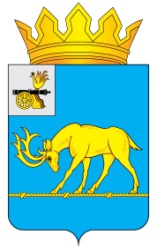 АДМИНИСТРАЦИЯ МУНИЦИПАЛЬНОГО ОБРАЗОВАНИЯ«ТЕМКИНСКИЙ РАЙОН» СМОЛЕНСКОЙ ОБЛАСТИРАСПОРЯЖЕНИЕот  16.02.2024                     №   44р                                                                     с. ТемкиноО признании утратившим силу распоряжения Администрации муниципального образования «Темкинский    район» Смоленской области от 24.05.2017 № 346рВ  соответствии с законом Смоленской области от 14.12.2023 № 156-з «О признании утратившими силу отдельных областных законов»,   постановлением   Правительства   Смоленской  области  от  29.12.2023  № 325 «Об утверждении Порядка обращения за получением компенсации платы, взимаемой с родителей (законных представителей), за присмотр и уход за детьми в образовательных организациях, реализующих образовательную программу дошкольного образования, находящихся на территории Смоленской области, и ее выплаты»:1. Признать утратившим силу распоряжение от 24.05.2017 № 346р «Об уполномоченном органе  муниципального образования «Темкинский район» Смоленской области по наделению государственными  полномочиями по  выплате    компенсации   платы,   взимаемой с родителей (законных представителей) за присмотр и уход за детьми в образовательных организациях, реализующих образовательную программу                  дошкольного образования,  находящихся на территории  Темкинского   района  Смоленской  области».	 2. Разместить данное постановление на официальном сайте Администрации муниципального образования «Темкинский район» Смоленской области в информационно-телекоммуникационной сети «Интернет».3. Контроль за исполнением настоящего постановления возложить на  заместителя Главы муниципального образования «Темкинский район» Смоленской области Мельниченко Т.Г.Глава муниципального образования«Темкинский район» Смоленской области                                              А.Н. ВасильевОтп. 1 экз. – в делоИсп. Казнова Е.А.тел. 2-11-7915.02.2024 Визы:  Муравьев  А.М.Мельниченко Т.Г.Карнилова М.А.Пересыпкина Е.Г.    Разослать:  финансовое управление,ОУ – 6, отдел по образованию,централизованная бухгалтерия,Павлюченков Е.О.